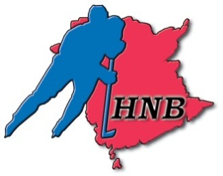 
Mike Gillingham – mgillingham@hnb.ca - 506-453-0864 (office)Hockey New Brunswick (NBHA Inc.)861 Woodstock Rd.Fredericton, N.B.E3B 7R7
The Hockey New Brunswick High Performance Program’s HNB Cup will be held in Fredericton, April 13th – 14th.  The Male Under-14 HNB Cup is our spring evaluation camp to identify the top players who will advance to the HNB Hockey Development Festival. This camp is an open invitation to Male players that fit into the following criteria:Born in 2006Currently signed to a Peewee AAA team through Hockey New BrunswickAffiliate players will only be considered after the registration deadline if space is available. Any Exemptions to the above criteria would need to be approved by the HNB Executive Director and HNB Elite Hockey Commission Chair.Please note that Hockey New Brunswick reserves the right to set a cap on the number of players accepted into the HNB Cup.
Cost –$200.00Online registration on the Hockey New Brunswick Website Click Here. *Please be advised there is a $5 processing fee for online paymentsMoney Order (payable to Hockey New Brunswick – PO Box 456, Fredericton, NB E3B 4Z9), bank draft or certified check - Non Certified Personal Checks will not be accepted.*If paying by money order, please include completed medical form with paymentPayment must be received by March 20, 2019 and accompanied by the fully completed medical form to be considered. After March 20 refunds will only be available upon receipt of a medical certificate from your family doctor.  In the case of all refunds, they will be issued by Hockey New Brunswick, after the event and, a $30.00 administration fee will be charged.
All participants must have an email address as all correspondence will occur via email. Schedules and further information will be posted on the HNB website, the HNB Facebook page and sent through email. HNB Cup (Fredericton, NB) – April 13th-14th – Identification Camp.Hockey Development Festival (Fredericton NB – University of New Brunswick) – July 26th – July 30th – 68 players attend.Atlantic Challenge Cup (Moncton, NB) – October 11th-14th – top 20 players selected to represent New Brunswick, in a tournament that features each of the Atlantic Provinces provincial teams - http://www.atlanticchallengecup.ca
While attending this camp, you will be among the best players in your age category for the province of New Brunswick and we encourage you to come to this camp ready to compete.  Every player will be competing for a chance to wear the Team New Brunswick sweater as a member of the 2019 Provincial Team attending the Atlantic Challenge Cup.Male U14 – All ice-times at Willie O’ReeSaturday April 13th, 2019Practice – Team A & Team B – 11:15-12:15 amPractice– Team C & Team D – 11:30-12:30 pmPractice – Team E & Team F – 4:00-5:00 pmGame – Team A vs Team B – 5:15-6:45 pmGame – Team C vs Team D – 7:00-8:30 pmGame – Team E vs Team F – 8:45-10:15 pmSunday April 14th, 2019Practice – Goalie Session (All Goalies) – 7:45-8:45amGame – Team A vs Team C – 9:00-10:30 amGame – Team B vs Team E – 10:45-12:15 pmGame – Team D vs Team F – 12:30-2:00 pmGame – Team A vs Team E – 2:15-3:45 pmGame – Team B vs Team D – 4:00-5:30 pmGame – Team C vs Team F – 5:45-7:15 pmContact Information:InformationPayment OptionsEmail AddressHigh Performance Program – ProcessMessage Schedule - The schedule listed below is subject to change